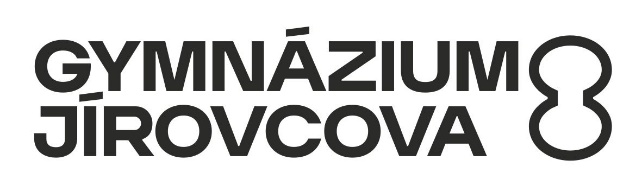 Gymnázium, České Budějovice, Jírovcova 8
Jírovcova 8
České Budějovice
37001
IČO 60076101	ASARKO s.r.o	Jivno 101	373 71 Rudolfov	IČ: 260 74 443Věc: objednávka „Zednické opravy školního dvora Gymnázia, České Budějovice, Jírovcova 8“Dobrý den,objednáváme u Vás zednické opravy dle nabídky ze dne 12. 5. 2023 v celkové výši 291 415 Kč včetně DPH13. 6. 2023,  České Budějovice	…………………………………….	Mgr. Pavel Kavřík	ředitel školy